Задания к школьному этапу всероссийской олимпиады школьников по технологии 7 класс (девочки)        (65 баллов)2018-2019 учебный годТеоретическая часть (максимальное кол-во баллов – 25 (за каждый правильный ответ 1 балл.)Отметьте правильные варианты ответа. Задание № 1. Способ консервирования при температуре ниже 100 С:            а) стерилизация   б) пастеризация Задание №2. Название нити, проходящей от катушки к игольному ушку:              а)нижняя        б) зигзагообразная   в) верхняяЗадание №3. Варить овощи для салатов и винегретов следует:           а) очищенными;                                      б) неочищенными;           в) нарезанными крупными кусками;   г) нарезанными мелкими кусочками.Задание №4. Консервы из плодов, сваренные в густом сахарном сиропе:                             а) компот    б) цукаты              в) вареньеЗадание №5.  Капрон и лавсан являются:    а) химическими волокнами    б) растительными волокнами            в) натуральными      волокнамиЗадание №6. Моделирование -  это                                                а) построение чертежа выкройки изделия                           б) процесс изменения чертежа выкройки в соответствии с моделью                         в) создание эскизаЗадание №7. По какой мерке определяется размер плечевого изделия?                                 а) Ст        б) Сг2      в) Сб         г) ДиЗадание№ 8. При выкраивании подкройной обтачки её долевую нить располагают:                       а) вдоль обтачки;     б) поперёк обтачки;                       в) под углом 450;     г) по направлению долевой нити основной детали;Задание №9.  Деловой костюм относится к стилю:                     а) классическому  б) спортивному     в) романтическому      г) «фантази»Задание №10. Кисломолочными продуктами являются:                          а) молоко    б) кефир       в) творог    г) мороженое         д) сметана      Задание№11. Доброкачественное мясо имеет:   а) консистенцию плотную     б) имеет мягкий жир       в) имеет твердый жир       г) не упругоеЗадание№12. Волокна растительного и животного происхождения  относятся к                а) искусственным           б) синтетическим               в) натуральным Задание №13.  К соединительным швам относятся:            а) стачной                б) настрочной        в) вподгибку с закрытым срезом          г) двойнойЗадание№14.  К швейным изделиям плечевой группы относятся:                                          а) юбка      б) сарафан      в) жакет      г) туникаЗадание№15. Для построения чертежа ночной сорочки с цельнокроеным рукавом                         необходимо снять мерки:               а) Ди         б) Ст      в) Сб       г) Сг2             д) Сш               е) ОпЗадание №16. Запошивочным швом обрабатывают:   а) горловину ночной сорочки   б) плечевой срез  в) низ изделия   г) низ рукава    д) боковой срезЗадание №17 Назовите конструктивные элементы машинной иглы, отмеченные цифрами на рисунке:1.____________________________
          2.____________________________
          3.____________________________
          4.____________________________
          5.____________________________
          6.____________________________
           7.____________________________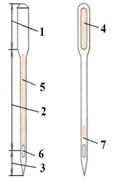 ЗЗадание №18. Установите соответствие  между операциями изготовления ночной сорочки и    терминами:а) обработать горловину обтачкой                          1. стачатьб) обработать низ рукава                                         2. застрочитьв) обработать боковые срезы                                   3. обтачать                                Задание№19. Установите соответствие  между символами и их значениями:                 1) отбеливать нельзя    2) химическая чистка            3) стирка вручную                 4) можно отбеливать  5) специальная чистка, щадящий режим     6) утюжка запрещенаа)   б)      в)       г)  д)  е) 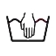 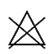 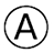 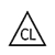 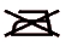 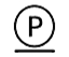 Творческое задание № 20  Нарисовать  модель платья . Дать описание этой модели. ( 6 баллов)Практическая работа (40 баллов)Задание №1 Выполнить двойной шов (20 баллов)Двойной шов применяется в основном при изготовлении постельного белья, стачивании подкладки карманов. Вам потребуется два лоскуска ткани размером 15х10 см.                                                                                        Самоконтроль: машинные строчки – ровные, аккуратные;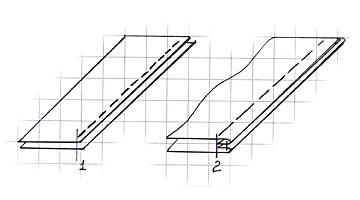             ширина швов соответствует заданным величинам;наличие машинных закрепок;качество ВТО;   соблюдение правил т/ бПоследовательность выполнения работыКонтроль качества выполнения практической работыЗадание №2 Нарисуйте эскиз модели фартука в соответствии с чертежом (20 баллов)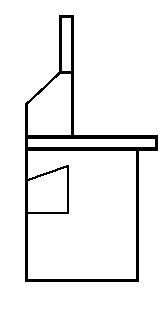 Детали складываем изнаночной стороной внутрь и, уровняв срезы, стачиваем вдоль длинной стороны (Рис. 1) по лицевой стороне на расстоянии 0,3 - 0,4 см от краяСрезы разутюживаемПерегибаем детали лицевыми сторонами внутрь и прокладываем вторую строчку, отступая от края на 0,5-0,7 см. Припуски ткани на шов закрыты строчкой (Рис. 2)Шов приутюживаем1Детали кроя соответствует заданным размерам42Машинная строчка проложена параллельно срезу43Вторая машинная строчка проложена строго на расстоянии 0,5-0,7 см от края, параллельно первой машинной строчке44Качество строчки (равномерность натяжения верхней и нижней нитей)25Наличие закрепок26Влажно-тепловая обработка выполнена качественно27Соблюдение безопасных приемов труда2Всего:Всего:20 